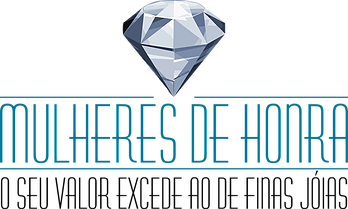 Mulheres de Honra não é só um grupo de mulheres que se reúne mensalmente para ter um estudo, conversar e comer alguns quitutes...A proposta de "Mulheres de Honra" é a edificação do corpo de Cristo através da participação ativa das irmãs em diversas áreas, tais como discipulado, oração,  visitação, comunicação, eventos entre outrasO sonho do departamento de "Discipulado" é que todas as mulheres da igreja estejam envolvidas em discipulado: 'DISCIPULANDO OU SENDO DISCIPULADA'Este alvo busca incentivar as mulheres a cumprirem a ordem de Tito 2:3-5Semelhantemente, ensine as mulheres mais velhas a serem reverentes na sua maneira de viver, a não serem caluniadoras nem escravizadas a muito vinho, mas a serem capazes de ensinar o que é bom. Assim, poderão orientar as mulheres mais jovens a amarem seus maridos e seus filhos, a serem prudentes e puras, a estarem ocupadas em casa, e a serem bondosas e sujeitas a seus maridos, a fim de que a palavra de Deus não seja difamada. Tito 2.3-5São vários departamentos e em cada um deles você terá oportunidade de servir e  integrar o corpo de Cristo pondo em prática seus dons e edificando a igreja.Mas o que vc deve fazer para participar? Primeiro ore a Deus e se disponha pedindo que Ele a use segundo sua vontade... depois, escolha um ou mais departamentos segundo seu dom ou sua área de afinidade, e então entre em contato com a mediadora indicada no departamento que vc escolheu se identificando e se dispondo... pronto!!!Agora é só arregaçar as mangas e partir para o trabalho!!!Mulheres servindo a Deus usando seus dons e talentos com excelência! Reuniões todo 1º sábado de cada mês Portanto, meus amados irmãos, mantenham-se firmes, e que nada os abale. Sejam sempre dedicados à obra do Senhor, pois vocês sabem que, no Senhor, o trabalho de vocês não será inútil. (1 Coríntios 15:58) Departamentos:Ensino/discipuladoZelinda  98227 - 6663Laura  99524 - 0100EventosSoraia  96421- 4993Iara  98142- 9353VisitaçãoMadalena  99779 - 8055Silvana    96200 -7829    Serviço/Decoração:Soraia  96421- 4993Celeste  99774 - 5968LanchoneteAngela  97188 - 5758Marcela  98181 - 6275AlmoçosSandrinha  99196 - 7530Maria Amélia  94481 - 1267 LouvorSandra  99971 - 9688Alessandra  98951 - 2003OraçãoViviane  97391 - 9480Iara  98142 - 9353ComunicaçãoAnna Karin  97122 - 5732DEPARTAMENTOS:Ensino/discipuladoZelinda  98227 - 6663Laura  99524 - 0100EventosSoraia  96421- 4993Iara  98142- 9353VisitaçãoMadalena  99779 - 8055Silvana    96200 -7829    Serviço/Decoração:Soraia  96421- 4993Celeste  99774 - 5968LanchoneteAngela  97188 - 5758Marcela  98181 - 6275AlmoçosSandrinha  99196 - 7530Maria Amélia  94481 - 1267 LouvorSandra  99971 - 9688Alessandra  98951 - 2003OraçãoViviane  97391 - 9480Iara  98142 - 9353ComunicaçãoAnna Karin  97122 - 5732